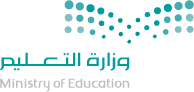 طالبتي العزيزة استعيني بالله ثم اجيبي على ما يلي :                السؤال الأول: اختاري الاجابة الصحيحة مما يلي:     السؤال الثانـي :   صلي الفقرة من العمود الأول بما يناسبه من العمود الثاني :    السؤال الثالث : أكملي الفراغات بما يناسبها من الكلمات التالية  :    (رقية – أم كلثوم – أعطاه -الصبر -بالسنة  -الظهر )       1-من الصلوات التي يجوز قصرها صلاة................2- من أسماء بنات النبي صلى الله عليه وسلم ................و.................3- إذا تساوى شخصان في حفظ القرآن يقدم في إمامة الصلاة الأعلم ...............٥- ما سئل رسول الله صلى الله عليه وسلم شيئًا إلا ................6-حبس النفس عن الجزع والسخط تعريف لـ........................ب. أجيبي عما يلي :١. أكملي الحديث التالي : عن صهيب بن سنان رضي الله عنه قال :قال النبي صلى الله عليه وسلم : (عجبًا لأمر المؤمن إن أمره كله ..............،وليس ذلك لأحد إلا للمؤمن ،إن أصابته سراء.........فكان .......له ،وإن أصابته ضراء ............فكان خيرًا له).٢.رتبي حالات وضع المريض في صلاته :(يصلي على جنب -يصلي قائمًا -يصلي قاعدًا -يصلي مستلقيًا على ظهره )-------------------------------------------------------------------------------------                                   انتهت الأسئلة مع تمنياتي لكم بالتوفيق والنجاح                                  معلمة المادة /   جواهر الجبير                                                                   وزارة التعليم الابتدائية الأولى بأم أثلة  المادة:الدراسات الإسلامية( التوحيد-الحديث-الفقه)وزارة التعليم الابتدائية الأولى بأم أثلة  الصف:الخامس وزارة التعليم الابتدائية الأولى بأم أثلة  أسئلة اختبار مادة الدراسات الإسلامية    الفصل الدراسي الثالث  للعام الدراسي 1444هـ    اسم الطالبة رباعيا: .................................................................................   اسم الطالبة رباعيا: .................................................................................   اسم الطالبة رباعيا: .................................................................................   اسم الطالبة رباعيا: .................................................................................١. عندما عصا قبيلة دوس الدخول في الإسلام فإن النبي صلى الله عليه وسلم :أ.دعا لهم بالهدايةب.  أمر بقتالهمج . دعا عليهم٢. عدد أركان الإيمان:أ.5ب.6ج. 1٣. المراد بالمؤمن القوي هو القوي في:أ.البدنب. الحفظج. الإيمان والصبر٤. معنى كلمة (جائزته) الواردة في الحديث :أ.حقه الواجب من الضيافةب. صدقته الواجبةج.هديته الواجبة٥.  ولد النبي صلى الله عليه وسلم في:أ. المدينة النبويةب.مكة المكرمةج. تبوك6-بعث النبي صلى الله عليه وسلم بالنبوة وعمره:أ.40 سنة ب.35سنة ج.23سنة               العمود الثانيالإجابةالعمود الاولرقم80كمفرض الله تعالى الصلوات الخمس في:١تبسم في وجههأقل مسافة يجوز فيها قصر الصلاة:٢الحلممن الأعذار المبيحة لترك الجمعة والجماعة للرجال:٣الحراسة -المرضالتعقل والتثبت في الأمور وترك العجلة معنى :٤السماءكان موقف النبي صلى الله عليه وسلم من الأعرابي الذي جذب ردائه:٥